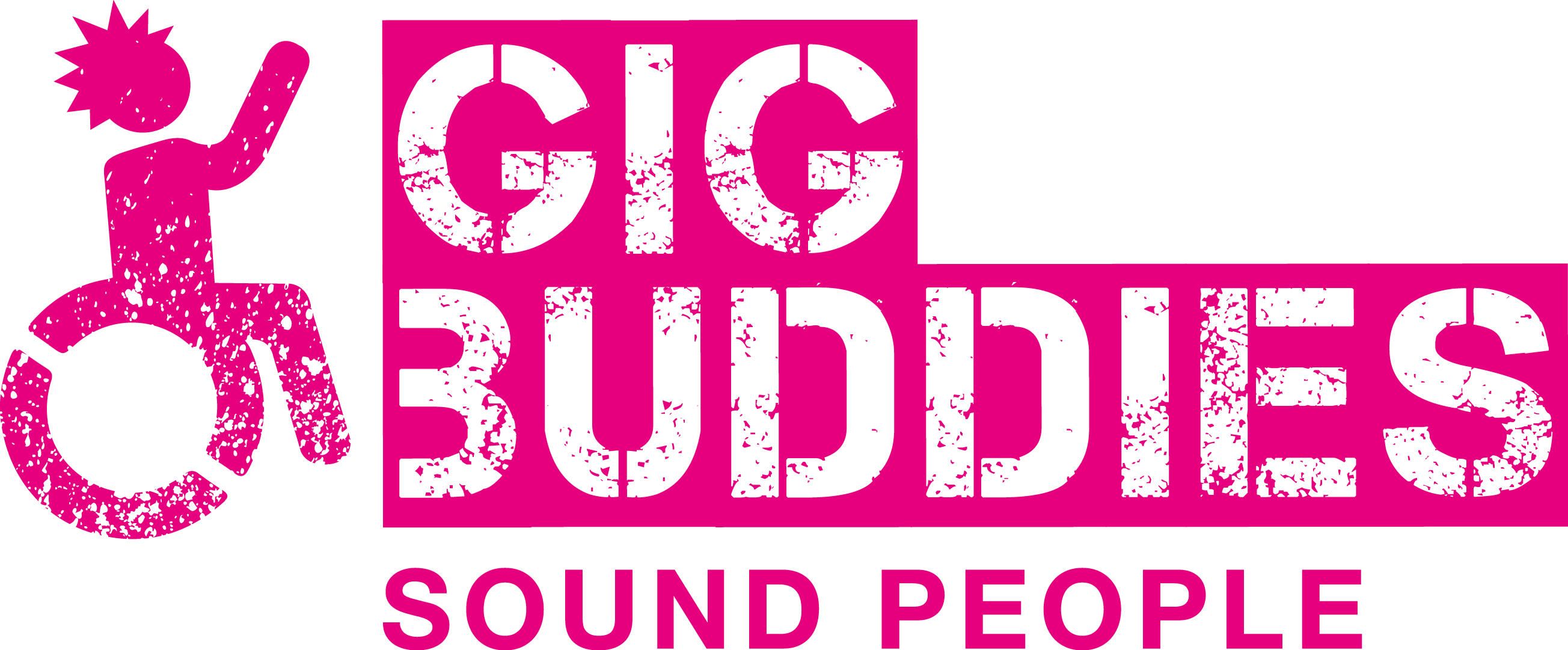 Application to run a Gig Buddies projectDeadline for applications 31st Jan 2016Are you ready to join us? Changing the world one gig at a time!At Stay Up Late we are keen to work with partner organisations who are going to be able to work with us to transform communities through the Gig Buddies project but we want to be sure that any partners will run the scheme in a way that upholds the core principles of what makes Gig Buddies special:Our core principles areIt’s about enabling people with learning disabilities to have choiceIt’s about shifting the power dynamic so that people with learning disabilities become leaders in the project (either of their one to one buddying relationship or in overseeing and advising the project). This means there should be opportunities to shape the scheme where possible. This could mean an advisory group for larger schemes or at a minimum a regular catch-up in a pub/café where participants can reflect on how the project is running.To support people to have ongoing friendships – Gig Buddies is not about one-off arranged trips! (We ask volunteers to aim to commit to at least 18 months of volunteering.)To make the project have a community presence. This means running social meet-ups in the pub, and having an active online presence (through Facebook and/or Twitter)To be part of the wider community of Gig Buddies sites and attend facilitators training sessions, and networking meet-ups. (Either via Skype or in person).We can support you around producing any printed materials specific to your project.Please note that Stay Up Late can arrange to get any printed materials supplied for you but will have to levy a small charge to cover costs of the designer we use.In order for us to be able to sustain supporting other partners in setting up Gig Buddies we will need to charge a licence fee of £6,000 spread over 3 years and an ongoing annual membership fee of £500. You will also need to be able to fully fund the start-up, development and sustain the financial viability of your own gig buddies project.We will be more than happy to share draft budgets to enable you to submit funding applications. There are more details of how this will work on our website www.gigbuddiesinabox.orgWe will also ask you to sign a formal licence which will be drawn up following legal advice, this will explain your duties, our working relationship, quality monitoring and identify who is responsible for liabilities.What do you get?A box containing all of our training materials and resources, sign-up and referral paperwork, policies and procedures and other resources we have developed. Our branding and the trademarked term ‘Gig Buddies’.A specific website for your projectAccess to the members area of the Gig Buddies in a Box website – a place to download and share resources and ideas, and contribute to developing the Gig Buddies community.Training, consultancy and support to set up your project Invite to attend annual meet-ups of partners to encourage the sharing of learning and on-going development as Gig Buddies as a model for social change.Above all we will be able to share all our learning and experiences of running Gig Buddies in Sussex for almost 3 years.The deadline for applications is 31st Jan ’16 Decisions will be made by Stay Up Late’s trustees and based on our criteria for wanting to effectively share the project, and also our capacity as an organisation to support partner cites. We will be expecting partners to get their projects up and running by the autumn of 2016.Be part of the first 10!There has been a lot of interest in gig buddies and we expect a lot of applications. Whilst we are not able to work with everyone at once we will provide every application we receive with feedback on the next stage for them. This will either be an invitation to attend (stage two) a one day event to move to the next stage or a discussion with the signed applicant about what they can do to be ready for stage two with the next intake of applying organisations.We’re looking forward to hearing from you.Paul RichardsDirectorpaul@stayuplate.orgwww.stayuplate.org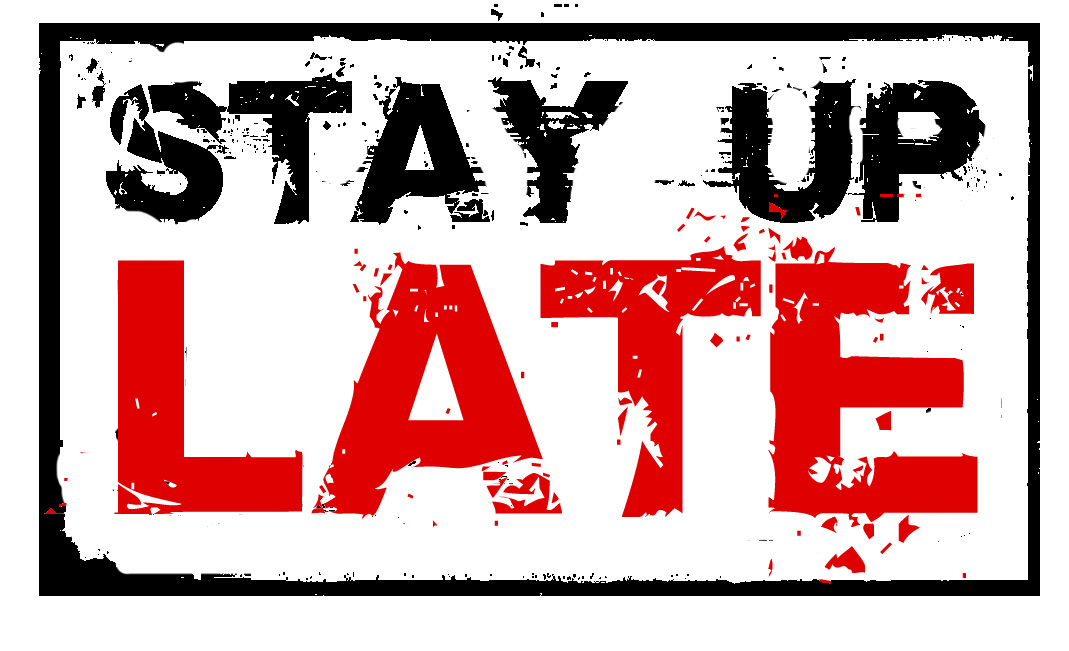 Name of organisation:Contact name (and position):Address:Phone number:Website:Social media links (if any):Please state any experience your organisation has of running a volunteer befriending scheme already.Or tell us about another project you have successfully delivered or currently run which you believe has synergy with our core principles.(150 words max)How will you will run Gig Buddies in way that protects the core principles of putting people with learning disabilities first in decision making, choice, friendship, and being active in their local communities?(150 words max)What systems do you already have in place to recruit, vet and support volunteers?Have you applied for funding to run Gig Buddies in your area?If yes please list amounts and sources applied toHave you secured any funding yet? If yes please specify (see introductory notes about guide budgets)How will you ensure that participants, volunteers, carers and any other stakeholders are involved in the monitoring, evaluation and improving the quality of the project? (150 words)How will you promote the project locally?I can confirm I am authorised to apply to become a Gig Buddies partner on behalf of my organisationSigned: